ANEXO IDeclaração de Anuência da Chefia Imediata para servidores do IFCDeclaro, para os devidos fins, que se fizerem necessários, que o (a) servidor (a) xxxxxxxxxxxxxxx, matrícula nº xxxxxxxxx, lotado no Campus xxxxxxxxxxxxxxxxxxxxxxxxx, possui carga horária disponível para atuar como professor no Programa Bolsa Formação Mulheres Mil, sem prejuízo à carga horária desempenhada no Campus/CR x x x x x.Cidade - SC, xx de xxxx de xxxx.Nome completo do Chefe imediato Nome do Cargo ou Função do ChefeANEXO IIDECLARAÇÃO DE COMPROMETIMENTO E RESPONSABILIDADEDeclaro para os devidos fins que eu xxxxxxxxxxxxxxx, RG nº xxxxxxxx , CPF nº xxxxxxxxxxxxx , residente e domiciliado na xxxxxxxxxxxxxxxxxxxxxxxxxxxxxxxxxxxxxxxxxxxxxxx , nº xxxxxxxxx	, Bairroxxxxxxxxxxxxxxxxxxxxxxxxxx, Cidadexxxxxxxxxxxxx/Estado xx ,telefone (xx) xxxxxxxx,e-mail xxxxxxxxxxxxxxxxxxxxxxxxxxx, candidato ao Edital nº xxxxx declaro que tenho ciência das obrigações inerentes à qualidade de bolsista na função de professor, nesse sentido, COMPROMETO- ME a respeitar as cláusulas descritas no Edital e no que diz respeito às atribuições da função.Estou ciente de que a inobservância dos requisitos citados acima poderá implicar no cancelamento de bolsas, de acordo com as regras previstas na legislação vigente. 	,	de	de 2023.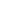 AssinaturaANEXO III - Requerimento de Recurso do Edital	/2024ANEXO IV - Requisitos básicos para concorrer à bolsa nas disciplinas COMUNS aos campi inclusos neste Edital para o cargo de professor no Bolsa Formação Mulheres Mil no âmbito do IFC - Campus Fraiburgo.CANDIDATO(A)FUNÇÃO PRETENDIDACPFE-MAILTELEFONERECURSOASSINATURAQuantidade de VagasREQUISITOS (Formação mínima exigida:DISCIPLINACH01Graduação na área de InformáticaNoções de marketing digital10h01Ensino Médio completo e experiência comprovada na áreaNoções básicas de cerimonial, etiqueta e protocolo de evento20h